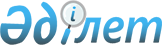 О внесении изменений в решение Мойынкумского районного маслихата от 22 декабря 2016 года №8-2 "О районном бюджете на 2017 - 2019 годы"Решение Мойынкумского районного маслихата Жамбылской области от 17 октября 2017 года № 17-2. Зарегистрировано Департаментом юстиции Жамбылской области 20 октября 2017 года № 3557
      Примечание РЦПИ.

       В тексте документа сохранена пунктуация и орфография оригинала.
      В соответствии со статьей 109 Бюджетного кодекса Республики Казахстан от 4 декабря 2008 года, статьей 6 Закона Республики Казахстан "О местном государственном управлении и самоуправлении в Республике Казахстан" от 23 января 2001 года и решением Жамбылского областного маслихата от 6 октября 2017 года №15-5 "О внесении изменений в решение Жамбылского областного маслихата от 9 декабря 2016 года №7-3 "Об областном бюджете на 2017-2019 годы" (зарегистрировано в Реестре государственной регистрации нормативных правовых актов № 3544) районный маслихат РЕШИЛ:
      1. Внести в решение Мойынкумского районного маслихата от 22 декабря 2016 года №8-2 "О районном бюджете 2017-2019 годы" (зарегистрировано в Реестре государственной регистрации нормативных правовых актов №3262, опубликовано 1 января 2017 года в газете "Мойынқұм таңы" №1-4 (6253-6256) следующие изменения:
      в пункте 1:
      в подпункте 1):
      цифры "6 612 134" заменить цифрами "6 647 134";
      цифры "1 377 616" заменить цифрами "1 405 773";
      цифры "5 585" заменить цифрами "8 202";
      цифры "16 799" заменить цифрами "18 025";
      цифры "5 212 134" заменить цифрами "5 215 134";
      в подпункте 2):
      цифры "6 754 237" заменить цифрами "6 789 237";
      Приложение 1, 5 к указанному решению изложить в новой редакции согласно приложению 1, 2 к настоящему решению.
      2. Контроль за исполнением и публикацию на интернет-ресурсе данного решения возложить на постоянную комиссию районного маслихата по "Экономическому развитию региона, развитию бюджета и местных налогов, сферы промышленности, сельского хозяйства и предпринимательства, рассмотрению проектов договоров о покупке земельных участков, регионального строительства, вопросам охраны окружающей среды" 
      3. Настоящее решение вступает в силу со дня государственной регистрации в органах юстиции и вводится в действие с 1 января 2017 года.  Бюджет Мойынкумского района на 2017 год Перечень бюджетных программ поселковых, аульных (сельских) округов на 2017 год
       тысяч тенге


					© 2012. РГП на ПХВ «Институт законодательства и правовой информации Республики Казахстан» Министерства юстиции Республики Казахстан
				
      Председатель сессии 

Секретарь

      районного маслихата

 районного маслихата

       К. Хасенов

 Ш. Исабеков
Приложение 1 к решению
Мойынкумского районного
 маслихата № 17-2 от 17 октября
2017 года  Приложение 1 к решению
Мойынкумского районного 
 маслихата № 8-2 от 22 декабря
2016 года 
Категория
Категория
Категория
Категория
Сумма, тысяч тенге
Класс
Класс
Класс
Сумма, тысяч тенге
Подкласс
Подкласс
Наименование доходов
1
2
3
4
5
1. ДОХОДЫ
6647134
1
Налоговые поступления
1405773
01
Подоходный налог
179464
2
Индивидуальный подоходный налог
179464
03
Социальный налог
142868
1
Социальный налог
142868
04
Hалоги на собственность
1022512
1
Налоги на имущество
972443
3
Земельный налог
2092
4
Налог на транспортные средства
46997
5
Единый земельный налог
980
05
Внутренние налоги на товары, работы и услуги
22874
2
Акцизы
4700
3
Поступления за использование природных и других ресурсов
11600
4
Сборы за ведение предпринимательской и профессиональной деятельности
5397
5
Налог на игорный бизнес
1177
07
Другие налоги
35300
1
Другие налоги
35300
08
Обязательные платежи, взимаемые за совершение юридически значимых действий и (или) выдачу документов уполномоченными на то государственными органами или должностными лицами
2755
1
Государственная пошлина
2755
2
Hеналоговые поступления
8202
01
Доходы от государственной собственности
576
1
Поступления части чистого дохода коммунальных государственных предприятий
94
5
Доходы от аренды имущества, находящегося в государственной собственности
466
7
Вознаграждения по кредитам, выданным из государственного бюджета
16
04
Штрафы, пени, санкции, взыскания, налагаемые государственными учреждениями, финансируемыми из государственного бюджета, а также содержащимися и финансируемыми из бюджета (сметы расходов) Национального Банка Республики Казахстан
2271
1
Прочие штрафы, пени, санкции, взыскания, налагаемые государственными учреждениями, финансируемыми из местного бюджета
2271
06
Прочие неналоговые поступления
5355
1
Прочие неналоговые поступления
5355
3
Поступление от продажи основного капитала
18025
01
Поступления от продажи имущества, закрепленного за государственными учреждениями, финансируемыми из местного бюджета
5344
1
Поступления от продажи имущества, закрепленного за государственными учреждениями, финансируемыми из местного бюджета
5344
03
Продажа земли и нематериальных активов
12681
1
Продажа земли
1681
2
Плата за продажу права аренды земельных участков
11000
4
Поступление трансфертов
5215134
02
Трансферты из вышестояших органов государственного управления
5215134
2
Трансферты из областного бюджета
5215134
Функциональная группа
Функциональная группа
Функциональная группа
Функциональная группа
Сумма, тысяч тенге
Администратор бюджетных программ
Администратор бюджетных программ
Администратор бюджетных программ
Сумма, тысяч тенге
Программа
Программа
Наименование
1
2
3
4
5
2. РАСХОДЫ
6789237
01
Государственные услуги общего характера
644060
112
Аппарат маслихата района (города областного значения)
30520
001
Услуги по обеспечению деятельности маслихата района (города областного значения)
19535
003
Капитальные расходы государственного органа
10985
122
Аппарат акима района (города областного значения)
182834
001
Услуги по обеспечению деятельности акима района (города областного значения)
164007
003
Капитальные расходы государственного органа
18827
123
Аппарат акима района в городе, города районного значения, поселка, села, сельского округа
356666
001
Услуги по обеспечению деятельности акима района в городе, города районного значения, поселка, села, сельского округа
298154
022
Капитальные расходы государственного органа
58512
452
Отдел финансов района (города областного значения)
22240
001
Услуги по реализации государственной политики в области исполнения бюджета и управления коммунальной собственностью района (города областного значения)
21286
010
Приватизация, управление коммунальным имуществом, постприватизационная деятельность и регулирование споров, связанных с этим
630
018
Капитальные расходы государственного органа
324
453
Отдел экономики и бюджетного планирования района (города областного значения)
19480
001
Услуги по реализации государственной политики в области формирования и развития экономической политики, системы государственного планирования
18730
004
Капитальные расходы государственного органа
750
458
Отдел жилищно-коммунального хозяйства, пассажирского транспорта, автомобильных дорог, строительства и жилищной инспекции района (города областного значения)
21746
001
Услуги по реализации государственной политики на местном уровне в области жилищно-коммунального хозяйства, пассажирского транспорта, автомобильных дорог, строительства и жилищной инспекции
21686
013
Капитальные расходы государственного органа
60
494
Отдел предпринимательства и промышленности района (города областного значения)
10574
001
Услуги по реализации государственной политики на местном уровне в области развития предпринимательства и промышленности
10216
003
Капитальные расходы государственного органа
358
02
Оборона
20971
122
Аппарат акима района (города областного значения)
800
005
Мероприятия в рамках исполнения всеобщей воинской обязанности
800
122
Аппарат акима района (города областного значения)
20171
006
Предупреждение и ликвидация чрезвычайных ситуаций масштаба района (города областного значения)
20171
03
Общественный порядок, безопасность, правовая, судебная, уголовно-исполнительная деятельность
5000
458
Отдел жилищно-коммунального хозяйства, пассажирского транспорта, автомобильных дорог, строительства и жилищной инспекции района (города областного значения)
5000
021
Обеспечение безопасности дорожного движения в населенных пунктах
5000
04
Образование
3726311
464
Отдел образования района (города областного значения)
550419
009
Обеспечение деятельности организаций дошкольного воспитания и обучения
242422
040
Реализация государственного образовательного заказа в дошкольных организациях образования
307997
464
Отдел образования района (города областного значения)
2784632
003
Общеобразовательное обучение
2527197
006
Дополнительное образование для детей
257435
465
Отдел физической культуры и спорта района (города областного значения)
57883
017
Дополнительное образование для детей и юношества по спорту
57883
464
Отдел образования района (города областного значения)
199576
001
Услуги по реализации государственной политики на местном уровне в области образования
17507
004
Информатизация системы образования в государственных учреждениях образования района (города областного значения)
8000
005
Приобретение и доставка учебников, учебно-методических комплексов для государственных учреждений образования района (города областного значения)
59569
007
Проведение школьных олимпиад, внешкольных мероприятий и конкурсов районного (городского) масштаба
8740
015
Ежемесячная выплата денежных средств опекунам (попечителям) на содержание ребенка-сироты (детей) -сироту и ребенка (детей), оставшегося без попечения родителей
6588
029
Обследование психического здоровья детей и подростков и оказание психолого-медико-педагогической консультативной помощи населению
15048
067
Капитальные расходы подведомственных государственных учреждений и организаций
84124
466
Отдел архитектуры, градостроительства и строительства района (города областного значения)
133801
021
Строительство и реконструкция объектов начального, основного среднего и общего среднего образования
133801
06
Социальная помощь и социальное обеспечение
279446
451
Отдел занятости и социальных программ района (города областного значения)
222438
002
Программа занятости
118020
004
Оказание социальной помощи на приобретение топлива специалистам здравоохранения, образования, социального обеспечения, культуры, спорта и ветеринарии в сельской местности в соответствии с законодательством Республики Казахстан
8000
005
Государственная адресная социальная помощь
388
007
Социальная помощь отдельным категориям нуждающихся граждан по решениям местных представительных органов
5679
010
Материальное обеспечение детей-инвалидов, воспитывающихся и обучающихся на дому
1185
014
Оказание социальной помощи нуждающимся гражданам на дому
9013
016
Государственные пособия на детей до 18 лет
36480
017
Обеспечение нуждающихся инвалидов обязательными гигиеническими средствами и предоставление услуг специалистами жестового языка, индивидуальными помощниками в соответствии с индивидуальной программой реабилитации инвалида
22420
023
Обеспечение деятельности центров занятости населения
21253
451
Отдел занятости и социальных программ района (города областного значения)
57008
001
Услуги по реализации государственной политики на местном уровне в области обеспечения занятости и реализации социальных программ для населения
40158
011
Оплата услуг по зачислению, выплате и доставке пособий и других социальных выплат
400
021
Капитальные расходы государственного органа
290
025
Внедрение обусловленной денежной помощи по проекту "Өрлеу"
11793
050
Реализация Плана мероприятий по обеспечению прав и улучшению качества жизни инвалидов в Республики Казахстан на 2012-2018 годы
4367
07
Жилищно-коммунальное хозяйство
977202
464
Отдел образования района (города областного значения)
160351
026
Ремонт объектов городов и сельских населенных пунктов в рамках Программы развития продуктивной занятости и массового предпринимательства
160351
458
Отдел жилищно-коммунального хозяйства, пассажирского транспорта и автомобильных дорог района (города областного значения)
153859
012
Функционирование системы водоснабжения и водоотведения
153859
466
Отдел архитектуры, градостроительства и строительства района (города областного значения)
527977
058
Развитие системы водоснабжения и водоотведения в сельских населенных пунктах
527977
123
Аппарат акима района в городе, города районного значения, поселка, села, сельского округа
13115
008
Освещение улиц населенных пунктах
11465
009
Обеспечение санитарии населенных пунктов
1650
458
Отдел жилищно-коммунального хозяйства, пассажирского транспорта и автомобильных дорог района (города областного значения)
121900
015
Освещение улиц в населенных пунктах
12095
018
Благоустройство и озеленение населенных пунктах
109805
08
Культура, спорт, туризм и информационное пространство
277249
455
Отдел культуры и развития языков района (города областного значения)
117298
003
Поддержка культурно-досуговой работы
117298
466
Отдел архитектуры, градостроительства и строительства района (города областного значения)
6000
011
Развитие объектов культуры
6000
465
Отдел физической культуры и спорта района (города областного значения)
13771
001
Услуги по реализации государственной политики на местном уровне в сфере физической культуры и спорта
7791
004
Капитальные расходы государственного органа
430
005
Развитие массового спорта и национальных видов спорта
820
006
Проведение спортивных соревнований на районном (города областного значения) уровне
1500
007
Подготовка и участие членов сборных команд района (города областного значения) по различным видам спорта на областных спортивных соревнованиях
2730
032
Капитальные расходы подведомственных государственных учреждений и организаций
500
455
Отдел культуры и развития языков района (города областного значения)
43807
006
Функционирование районных (городских) библиотек
43807
456
Отдел внутренней политики района (города областного значения)
27978
002
Услуги по проведению государственной информационной политики
27978
455
Отдел культуры и развития языков района (города областного значения)
19827
001
Услуги по реализации государственной политики на местном уровне в области развития языков и культуры
15389
010
Капитальные расходы государственного органа
363
032
Капитальные расходы подведомственных государственных учреждений и организаций
4075
456
Отдел внутренней политики района (города областного значения)
48568
001
Услуги по реализации государственной политики на местном уровне в области информации, укрепления государственности и формирования социального оптимизма граждан
14995
003
Реализация мероприятий в сфере молодежной политики
29100
006
Капитальные расходы государственного органа
450
032
Капитальные расходы подведомственных государственных учреждений и организаций
4023
10
Сельское, водное, лесное, рыбное хозяйство, особо охраняемые природные территории, охрана окружающей среды и животного мира, земельные отношения
274329
462
Отдел сельского хозяйства района (города областного значения)
42374
001
Услуги по реализации государственной политики на местном уровне в сфере сельского хозяйства
18312
006
Капитальные расходы государственного органа
80
099
Реализация мер по оказанию социальной поддержки специалистов
23982
466
Отдел архитектуры, градостроительства и строительства района (города областного значения)
22072
010
Развитие объектов сельского хозяйства
22072
473
Отдел ветеринарии района (города областного значения)
98287
001
Услуги по реализации государственной политики на местном уровне в сфере ветеринарии
18980
003
Капитальные расходы государственных органов
54615
005
Обеспечение функционирования скотомогильников (биотермических ям)
1500
006
Организация санитарного убоя больных животных
1840
007
Организация отлова и уничтожения бродячих собак и кошек
5000
008
Возмещение владельцам стоимости изымаемых и уничтожаемых больных животных, продуктов и сырья животного происхождения
2562
009
Проведение ветеринарных мероприятий по энзоотическим болезням животных
4790
010
Проведение мероприятий по идентификаций сельскохозяйственных животных
9000
463
Отдел земельных отношений района (города областного значения)
20366
001
Услуги по реализации государственной политики в области регулирования земельных отношений на территории района (города областного значения)
19806
007
Капитальные расходы государственного органа
560
473
Отдел ветеринарии района (города областного значения)
91230
011
Проведение противоэпизоотических мероприятий
91230
11
Промышленность, архитектурная, градостроительная и строительная Деятельность
76528
466
Отдел архитектуры, градостроительства и строительства района (города областного значения)
76528
001
Услуги по реализации государственной политики в области строительства, улучшения архитектурного облика городов, районов и населенных пунктов области и обеспечению рационального и эффективного градостроительного освоения территории района (города областного значения)
14432
013
Разработка схем градостроительного развития территории района, генеральных планов городов районного (областного) значения, поселков и иных сельских населенных пунктов
62036
015
Капитальные расходы государственного органа
60
12
Транспорт и коммуникации
370345
458
Отдел жилищно-коммунального хозяйства, пассажирского транспорта и автомобильных дорог района (города областного значения)
370345
023
Обеспечение функционирования автомобильных дорог
336145
037
Субсидирование пассажирских перевозок по социально значимым городским (сельским), пригородным и внутри районным сообщениям
34200
13
Прочие
66996
123
Аппарат акима района в городе, города районного значения, поселка, села, сельского округа
39996
040
Реализация мер по содействию экономическому развитию регионов в рамках Программы развитие регионов до 2020 года
39996
452
Отдел финансов района (города областного значения)
27000
012
Резерв местного исполнительного органа района (города областного значения)
27000
15
Трансферты
70800
452
Отдел финансов района (города областного значения)
70800
006
Возврат неиспользованных (недоиспользованных) целевых трансфертов
10209
051
Трансферты органам местного самоуправления
50000
054
Возврат сумм неиспользованных (недоиспользованных) целевых трансфертов, выделенных из республиканского бюджета за счет целевого трансферта из Национального фонда Республики Казахстан
10591
3. Чистое бюджетное кредитование
62091
Бюджетные кредиты
85088
10
Сельское, водное, лесное, рыбное хозяйство, особо охраняемые природные территории, охрана окружающей среды и животного мира, земельные отношения
85088
462
Отдел сельского хозяйства района (города областного значения)
85088
008
Бюджетные кредиты для реализации мер социальной поддержки специалистов
85088
5
Погашение бюджетных кредитов
22997
01
Погашение бюджетных кредитов
22997
113
Погашение бюджетных кредитов, выданных из государственного бюджета
22997
5. Дефицит (профицит) бюджета
-204194
6. Финансирование дефицита (использование профицита) бюджета
204194
7
Поступление займов
85088
01
Внутренние государственные займы
85088
2
Договоры займа
85088
16
Погашение займов
22997
452
Отдел финансов района (города областного значения)
22997
008
Погашение долга местного исполнительного органа перед вышестоящим бюджетом
22997
8
Используемые остатки бюджетных средств
142103
01
Остатки бюджетных средств
142103
01
Свободные остатки бюджетных средств
142103Приложение 2 к решению
Мойынкумского районного
маслихата № 17-2 от 18 октября
2017 года Приложение 5 к решению
Мойынкумского районного
маслихата № 8-2 от 22 декабря
2017 года 
№ п/п
Аппарат акима района в городе, города районного значения, поселка, села, сельского округа
001 Услуги по обеспечению деятельности акима района в городе, города районного значения, поселка, села, сельского округа
040 "Реализация мер по содействию экономическому развитию регионов в рамках Программы "Развитие регионов до 2020 года"
022 Капитальные расходы государственных органов
008 "Освещение улиц в населенных пунктах"
009 "Обеспечение санитарии населенных пунктов"
1
Коммунальное Государственное учреждение "Аппарат Акима Уланбельского сельского округа"
16561
1224
3949
300
170
2
Коммунальное Государственное учреждение "Аппарат Акима Карабугетского сельского округа"
22042
1581
3929
350
170
3
Коммунальное Государственное учреждение "Аппарат Акима Кылышбайского сельского округа"
14409
893
4030
550
170
4
Коммунальное Государственное учреждение "Аппарат Акима Мойынкумского сельского округа"
29024
11180
665
4500
250
5
Коммунальное Государственное учреждение "Аппарат Акима Жамбылского сельского округа"
16217
1326
3599
500
6
Коммунальное Государственное учреждение "Аппарат Акима Кызылталского сельского округа"
19712
1326
4115
600
170
7
Коммунальное Государственное учреждение "Аппарат Акима Берликского сельского округа"
22874
3060
3559
800
8
Коммунальное Государственное учреждение "Аппарат Акима Кенесского сельского округа"
19719
1836
4253
600
9
Коммунальное Государственное учреждение "Аппарат Акима Биназарского сельского округа"
17765
9335
3737
600
10
Коммунальное Государственное учреждение "Аппарат Акима Хантауского сельского округа"
17670
1275
3769
220
170
11
Коммунальное Государственное учреждение "Аппарат Акима Мирненского сельского округа"
17516
816
3714
350
140
12
Коммунальное Государственное учреждение "Аппарат Акима Аксуекского сельского округа"
16413
1224
4076
280
13
Коммунальное Государственное учреждение "Аппарат Акима Шыганакского сельского округа"
22218
2574
3772
800
120
14
Коммунальное Государственное учреждение "Аппарат Акима Мынаралского сельского округа"
16057
765
4215
715
120
15
Коммунальное Государственное учреждение "Аппарат Акима Акбакайского сельского округа"
13700
1020
3415
0
16
Коммунальное Государственное учреждение "Аппарат Акима Кызылотауского сельского округа"
16257
561
3715
300
170
Итого
298154
39996
58512
11465
1650